برنامه هفتگي درسي نيمسال دوم سال تحصيلي 1403-1402 دکتر رنگچیان دانشکده داروسازي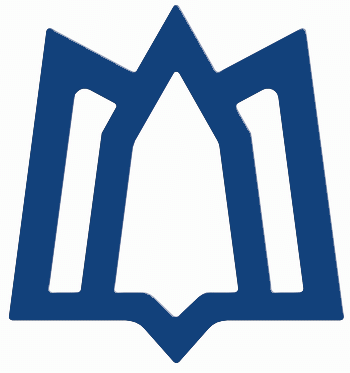 گروه داروسازی بالینی10-812-1014-1216-1420-16شنبهمشاوره دانشجویاناقتصاد در داروسازی (98)کلاس جبرانیشنبهمشاوره دانشجویاناقتصاد در داروسازی (98)مشاوره دانشجویانيک شنبهدفتر ارتباط با صنعتدفتر ارتباط با صنعتدفتر ارتباط با صنعتدوشنبهاقتصاد در داروسازی (بین الملل)شورای آموزشی دانشکده مشاوره دانشجویانسه شنبهدفتر ارتباط با صنعتدفتر ارتباط با صنعتدفتر ارتباط با صنعتچهارشنبهدفتر ارتباط با صنعتکارآفرینی (98)مبانی تجاری سازی (نانوفناوری دارویی)پنج شنبهکارآموزی در عرصه داروخانه شهری 3 (ساعت متغیر)کارآموزی در عرصه داروخانه شهری 3 (ساعت متغیر)